India picked  its Ist Gold medal at Vth Asian Indoor and Martial Arts Games on 18th September, 2017. Ms. Purnima reached the 1st position in Pentathelon.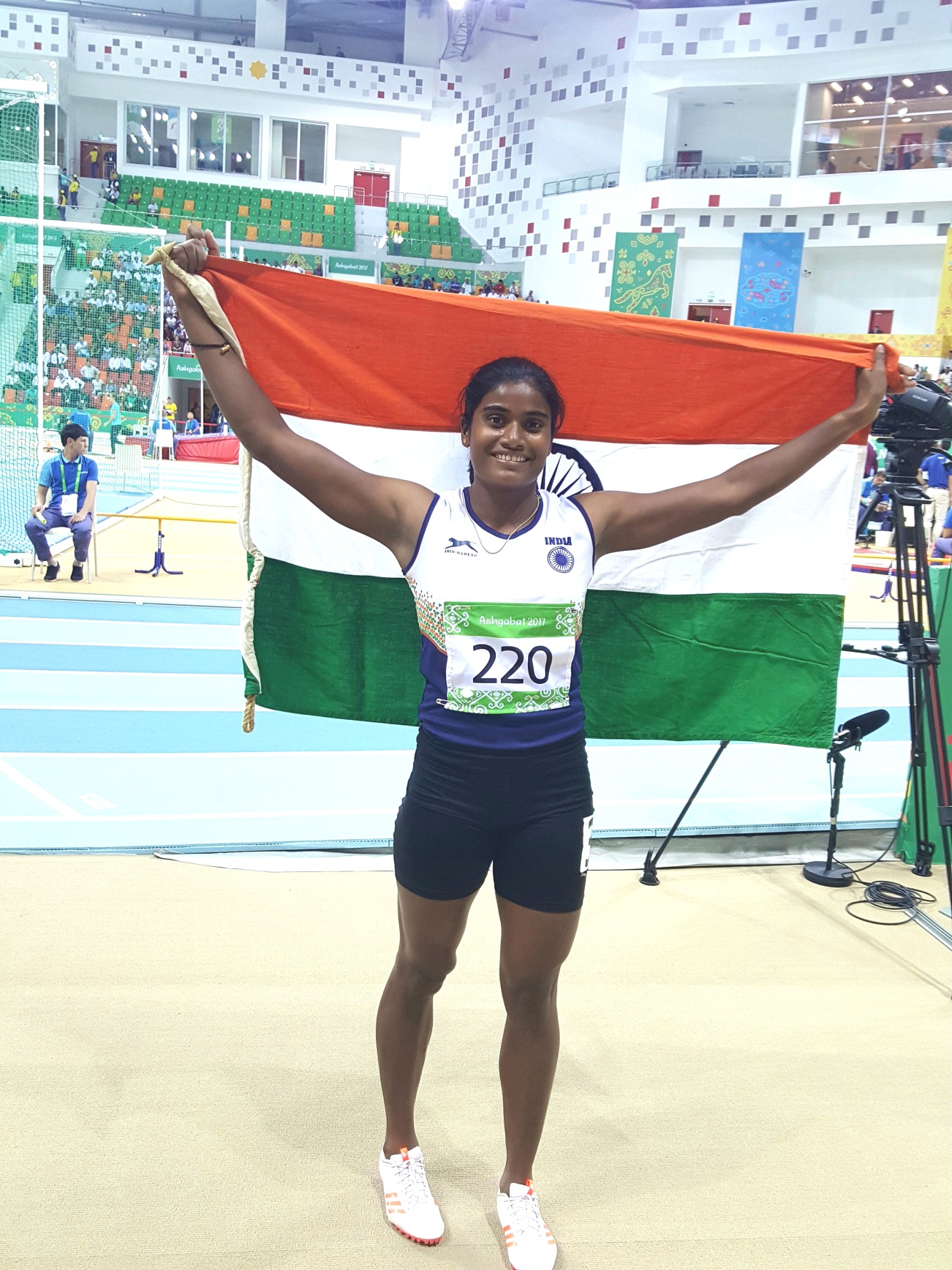 